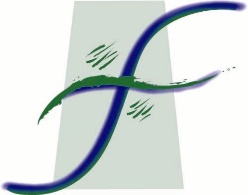 Current Funds with Battlefords & District Community FoundationAgency Funds: established by an outside agency to support annual operating or program costs.Light of Christ Education Enrichment Fund – for projects in the division and community.CanCurlFund – established to support junior curlers at Twin Rivers Curling Club.Designated Funds: support particular agencies as decided by the donor.Darin Schaefer Warrior Fund – for allowable medical expenses.Kiwanis Club of the Battlefords Fund, Edwards Irwin Fund and Caring for Kids Fund – grant to BGC Battlefords.MaryLou & Panos Antoniades Fund – combination of scholarships and agency grants.Peggy Westwood Fund – annual grant to Battlefords and Area Sexual Assault Centre.Gail F.Byrnes Fund – supports different agency each year.Caring Communities Fund: established to respond to a broad range of community needs.Scholarship & Bursary Funds: annual awards for continuing education.Hazel Asmussen Fund – scholarship for the arts.Wilkie Centennial Education Fund – scholarship for McLurg High School student.M. Junice Headley Music Education Fund – bursary for music students.John Coid Masonic Memorial Bursary Fund - bursary for Unity Composite High School student.PDG Lion John Coid Memorial Bursary Fund – bursary for Unity Composite High School student.Peter Lewochko Fund – scholarship for education, agriculture and engineering students.Supervolley Fund – scholarship for graduating volleyball player from NBCHS.Paul Voegeli Fund – scholarship for graduating student from Maymont School.Class of 2030 – will benefit 2030 grads who attended Kindergarten at McKitrick School.Donor Advised Funds: enables donor participation in the distribution of income.Nico Hawryliw Fund – was originally a flow-through fund and is now endowed.Rob & Nora Rongve Family Fund – supports community needs.Celine M. Reichert Memorial Fund – community needs.2018 Sask. Winter Games – legacy donation for sports activities or projects.Mel and Pat Rowat Family Fund – local and national.Flow-through Funds: temporary needs or projects.Caring Communities Emergency Fund – addresses immediate needs for qualified donees.Operating Endowment Administrative Fund: to offset operating and program expenses for the foundation.BDCF Administrative Fund**All investments are managed by an independent third party.